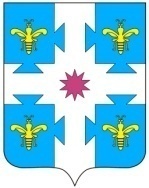 Об определении гарантирующей организации в сфере водоснабжения и водоотведения и определение зоны ее деятельности на территории г. Козловка Козловского муниципального округа Чувашской РеспубликиРуководствуясь ч. 1 ст.12 Федерального закона от 07.12.2011 № 416-ФЗ       «О водоснабжении и водоотведении», с целью организации централизованного, надлежащего и бесперебойного водоснабжения и водоотведения на территории        г. Козловка Козловского муниципального округа Чувашской Республики администрация Козловского муниципального округа п о с т а н о в л я е т:           1. Определить МУП «ЖКХ Козловское» в качестве гарантирующей организации, осуществляющей водоснабжение и водоотведение на территории         г. Козловка Козловского муниципального округа Чувашской Республики.2. Определить, что зоной деятельности гарантирующей организации МУП  «ЖКХ Козловское» является территория г. Козловка Козловского муниципального округа Чувашской Республики.3. Гарантирующей организации МУП «ЖКХ Козловское» обеспечить:3.1. Эксплуатацию централизованных систем водоснабжения и водоотведения в соответствии с нормативными правовыми актами Российской Федерации.3.2. Водоснабжение и водоотведение в случае, если объекты капитального строительства абонентов присоединены в установленном порядке к централизованной системе водоснабжения и водоотведения в пределах зоны деятельности гарантирующей организации.3.3. Заключение договоров, необходимых для обеспечения надежного и бесперебойного водоснабжения и водоотведения в соответствии с требованиями законодательства Российской Федерации.3.4. Эксплуатацию бесхозных объектов централизованных систем водоснабжения и водоотведения, в том числе водопроводных и канализационных сетей, на территории г. Козловка Козловского муниципального округа Чувашской Республики в случае их выявления.4. Настоящее постановление направить гарантирующей организации МУП «ЖКХ Козловское».            5. Контроль за выполнением настоящего постановления возложить на отдел строительства, дорожного хозяйства и ЖКХ администрации Козловского муниципального округа Чувашской Республики.6. Настоящее постановление вступает в силу после его официального опубликования на сайте Козловского муниципального округа Чувашской Республики в информационно-телекоммуникационной сети «Интернет» и в периодическом печатном издании  «Козловский вестник».ГлаваКозловского муниципального округа Чувашской Республики                                                                                 А.Н. ЛюдковЧĂваш РеспубликиКуславкка МУНИЦИПАЛЛĂОКРУГĔНАдминистрацийĔЙЫШĂНУЧувашская республикаАДМИНИСТРАЦИЯКозловского муниципального округаПОСТАНОВЛЕНИЕ___.03.2023_____ №22.03.2023  № 197Куславкка хулиг. Козловка